MODELO DE FORMULÁRIO DE 
REQUISIÇÃO DE INVENTÁRIO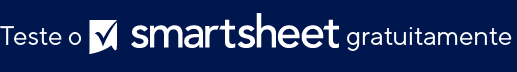 SEU LOGOTIPOSEU LOGOTIPOINVENTÁRIOINVENTÁRIOINVENTÁRIOSEU LOGOTIPOSEU LOGOTIPOREQUISIÇÃOREQUISIÇÃOREQUISIÇÃOSOLICITADO PORDEPARTAMENTODATA SOLICITADADATA SOLICITADADATA SOLICITADAFINALIDADE/USOFINALIDADE/USODATA NECESSÁRIADATA NECESSÁRIADATA NECESSÁRIANOME DO FORNECEDORCONTATOCOBRAR DECOBRAR DECOBRAR DEENDEREÇO DO FORNECEDORENDEREÇO DO FORNECEDORENVIO PORENVIO PORENVIO PORTELEFONE DE FORNECEDORTELEFONE DE FORNECEDORN.º DO ITEM DESCRIÇÃODESCRIÇÃODESCRIÇÃOQTD.QTD.EMITIDOAPENAS PARA USO DO DEPARTAMENTO APENAS PARA USO DO DEPARTAMENTO APENAS PARA USO DO DEPARTAMENTO APENAS PARA USO DO DEPARTAMENTO APENAS PARA USO DO DEPARTAMENTO APROVAÇÕESAPROVADO?APROVADO?EIN DO FORNECEDOR CADASTRADO?EIN DO FORNECEDOR CADASTRADO?EIN DO FORNECEDOR CADASTRADO?NOME 1ASSINATURA 1DATASIMSIMSIMSIMSIME-MAILTELEFONEENDEREÇOENDEREÇOENDEREÇOENDEREÇOENDEREÇOENDEREÇONOME 2ASSINATURA 2DATANÃONÃONÃONÃONÃOE-MAILTELEFONEENDEREÇOENDEREÇOENDEREÇOENDEREÇOENDEREÇOENDEREÇONÚMERO DA PONÚMERO DA POEIN OU SSNEIN OU SSNEIN OU SSNEIN OU SSNEIN OU SSNEIN OU SSNCOMENTÁRIOSAVISO DE ISENÇÃO DE RESPONSABILIDADEQualquer artigo, modelo ou informação fornecidos pela Smartsheet no site são apenas para referência. Embora nos esforcemos para manter as informações atualizadas e corretas, não fornecemos garantia de qualquer natureza, seja explícita ou implícita, a respeito da integridade, precisão, confiabilidade, adequação ou disponibilidade do site ou das informações, artigos, modelos ou gráficos contidos no site. Portanto, toda confiança que você depositar nessas informações será estritamente por sua própria conta e risco.